Complete Notes File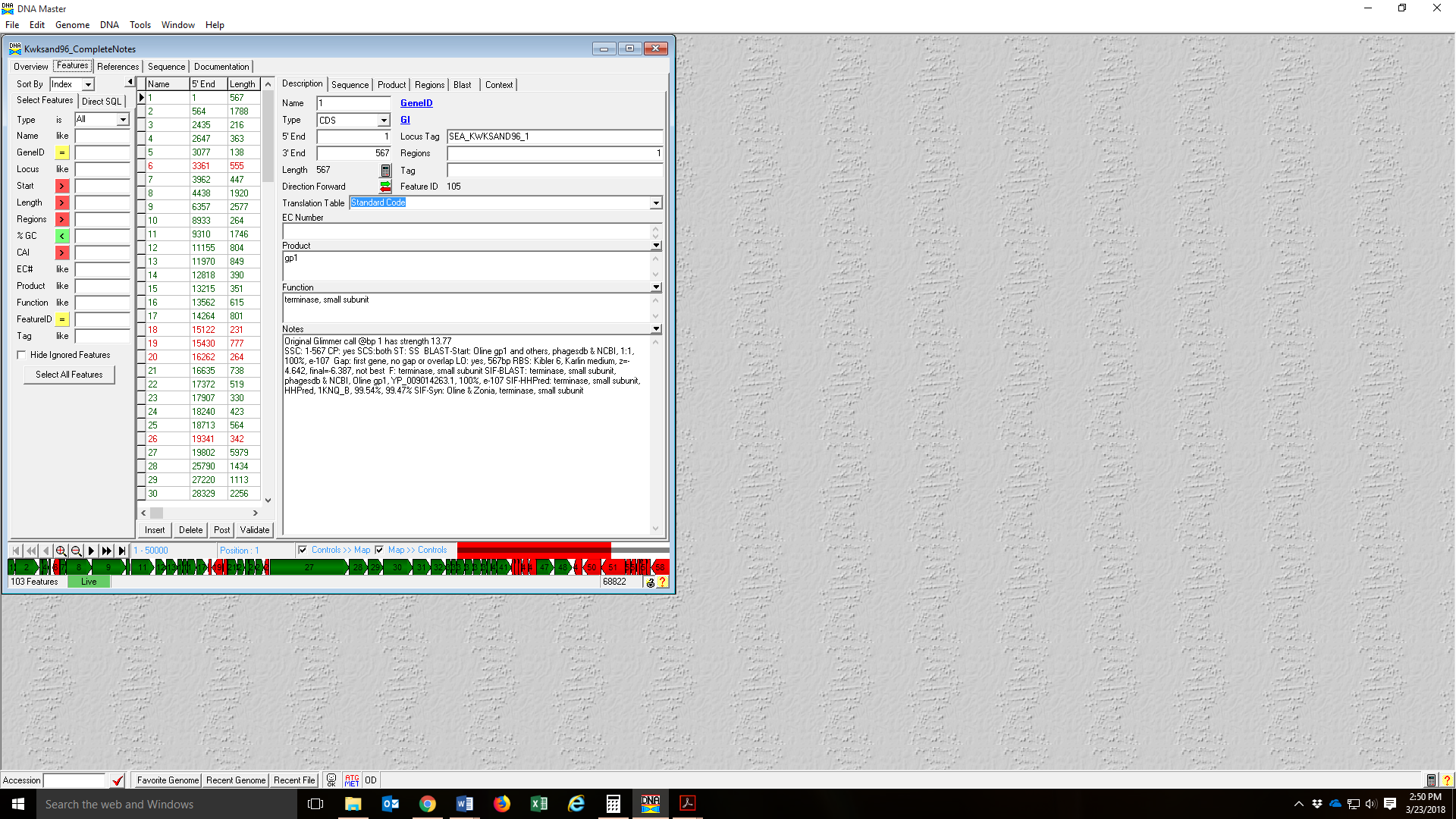 Minimalistic File ↓       ↓          ↓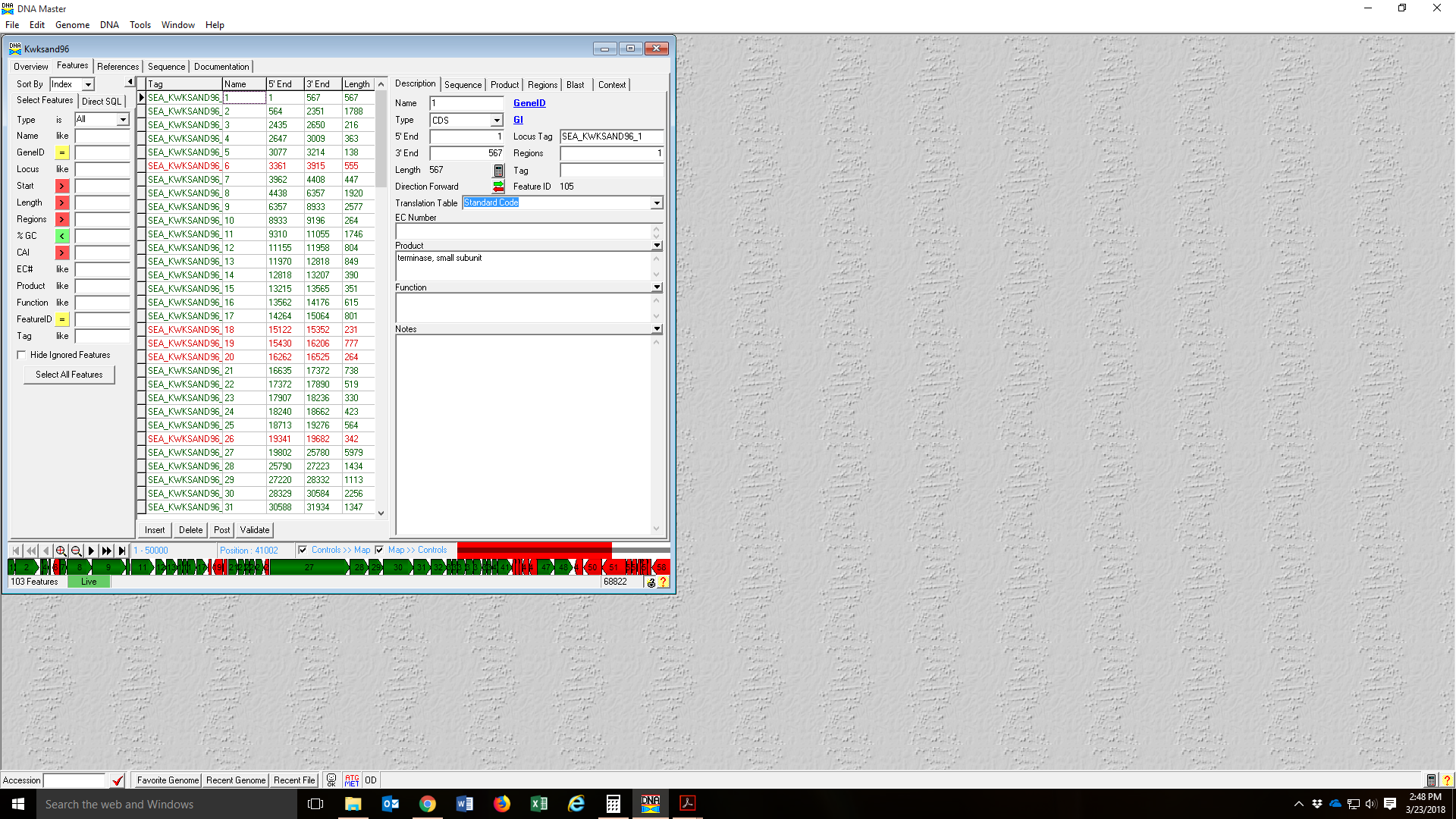 